Գավառի ավագ դպրոց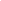 Հերթական  ատեստավորման ենթակա ուսուցիչների վերապատրաստման դասընթաց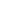 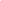 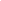 ՆախաբանՄեզանից ոչ ոք այնքան խելացի չէ, որքան բոլորս միասին:Քեն ԲլանշարդՀամաշխարհային արդի զարգացումները անմիջական ազդեցությունն ունեն կրթական համակարգի վրա՝ առաջադրելով բազմազան խնդիրներ:Այժմ կրթական խնդիրներից մեկն էլ այն է, որ ուսումնական գործընթացում բոլոր աշակերտները, այլ ոչ միայն նրանց մի մասը ներգրավված լինեն և ունենան ակտիվ մասնակցություն: Սակայն աշակերտների ներգրավվածության բարձրացումը չի կարող լինել ինքնաբերաբար: Որպեսզի բոլոր աշակերտները ներգրավված լինեն ուսումնական գուծընթացին, անհրաժեշտ է, որ դասավանդման ընթացքում ուսուցիչը ստեղծի համապատասխան իրադրություն և ապահովի անհրաժեշտ պայմաններ: Ընդհանուր կրթության սկզբնական աստիճանում մաթեմատիկան հանդիսանում է ճանաչողական գործունեության զարգացման հիմքը: Մաթեմատիկան ունի զարգազնող մեծ պոտենցիալ: Այն նպաստում է աշակերտների մոտ մտածողության, ուշադրության, հիշողության և ստեղծագործական երևակայության զարգացմանը: Իրական տարածական պատկերացումների ձևավորման համար ստեղծում է իրական նախադրյալներ: Ուստի ուսուցիչն ունի շատ կարևոր խնդիր՝ խթանել մաթեմատիկայի դասաժամին աշակերտների ներգրավվածությունը, նպատակաուղղված մանկավարժական աշխատանք կատարել նրանց հետ՝ վեր հանելու, զարգացնելու համար նրանց մաթեմատիկական ընդունակությունները, նպաստելու այնպիսի իրավիճակի ստեղծմանը դասի ժամանակ, որտեղ աշակերտները ակտիվություն և ստեղծագործական մոտեցումներ կցուցաբերեն մաթեմատիկայի հանդեպ:Հետազոտության խնդիրներն են՝Դասապրոցեսում ոչ բոլորն են ներգրավված.Աշակերտները դժվարությամբ են արտահայտվում առարկայի լեզվով.Աշակերտները դժվարությամբ են կատարում ինքնուրույն քայլեր.Աշակերտները դժվարությամբ են կատարում եզրահանգումներ և ընդհանրացումներԱշակերտները դժվարանում են կիրառել սովորածը:Հետազոտության նպատակն է դիտարկել համագործակցային մեթոդների ազդեցությունը աշակերտների ուսումնառության և ներգրավվածության վրա։Կարծում եմ, որ հետազոտությունը հնարավորություն կտա որոնել, մշակել մեթոդներ, հնարքներ, գործիքներ, որոնք կապահովեն աշակերտների ներգրավվածությունը դասի բոլոր փուլերում:Գրականության ակնարկներԱշակերտների ամբողջական ներգրավվածությունն ապահովելու լավագույն մեթոդներից մեկը համագործակցային ուսուցումն է: Այն ոչ միայն ապահովում է աշակերտի ամբողջական ներգրավվածությունն ու գիտելիքի յուրացումը, այլ ազդում է նրա արժեհամակարգի, դիրքորոշման, վարքագծի ձևավորման վրա: Համագործակցային ասխատանքի նպատակն է բարձրացնել կրթության որակը, սովորողների ակտիվությունն ու ներգրավվարությունը խմբային աշխատանքներում, միջանձնային հարաբերությունների ձևավորմանը:Այժմ համագործակցային մեթոդները լայն տարածում ունեն: Դրան նպաստող գործոններից են.Ուաուցման գործընթացը հարմարեցնում է աշակերտի անհատական առանձնահատկություններինՀնարավորություն է տալիս միաժամանակ հասնել բազմակողմանի կրթական նպատակների:Համահունչ է ժամանակակից ուսուցման առանձնահատկություններին:Խմբային աշխատանքի ժամանակ խմբի անդամները ունենում են սեփական կարծիքներ, կայացրած որոշումներ, հաղորդակցվելու ազատ իրավունք: Դեռևս Ջոն Դյուիին իր աշխատություններում անդրադարձել է համագործակցային կրթության կարևորությանը և այն դիտարկել որպես ուսուցման այնպիսի մեխանիզմ, որը քաղաքացիներին համագործակցության սկզբունքներով սոցիալ դեմոկրատական հասարակարգում ապրելու իրավունք է տալիս (Ժամանակակից մանկավարժական մոտեցումներ, ԱՅՌԵՔՍ, 2003):Փեթթին «սովորողների ներգրավվածություն» հասկացության փոխարեն օգտագործել է «ջանքերի որակ» տերմինը:Փեթթին իր «դասավանդումն այսօր» գրքում խմբային աշխատանքը ներկայացնում է որպես մի մարդու գործունեություն, որը իրեն դուր է գալիս և այն կապված է այլ մարդկանց գործունեության հետ , կամ ավելի հետաքրքիր է նրանց մասնակցությունը: Փեթթին պնդում է, որ մարդը սոցիալական էակ է, և նույնիսկ ամենախելացի աշակերտը սիրում է խմբային աշխատանքը, եթե ուսուցիչը այդ աշխատանքը դարձնի իմաստալից (Петти, 2010):Խմբային աշխատանքի ժամանակ սովորողնիրի միջև տեղի են ունենում ակտիվ շփումներ և յուրաքանչյուր աշակերտի ակտիվ մասնցկության տևողությունն ավելիերկար է, քան ավանդական եղանակով աւսուցմանժամանակ: Բացի այդ յուրաքանչյուր աշակերտ, որպեսզի ներդրում ունենա խմբի աշխատանքներում, պետք է ավարտի իր բաժին աշխատանքը, որն ավելի է բարձրացնում պատասխանատվության զգացումը: Կառուցողական փոխկապվածությունն արտահայտվում է նրանում, աշակերտի անհատական զարգացումը և խմբի անդամների զարգացումը միմյանց հետ փոխազդում են դրականորեն, և խմբի զարգացման համար պահանջվում է յուրաքանչյուր անդամի զարգացում: Խմբի աշխատանքներին յուրաքանչյուր աշակերտ մասնակցում է ըստ իր կարողունակության, ուստի խմբի անդամները մասնակցում են հավասարաչափ, նպատակին հասնելու համար յուրաքանչյուրը կատարում է որոշակի աշխատանք, որն էլ ապահովում է աշակերտների ներգրավվածությունը (Մերեյնի և այլոք, 2006):Հետազոտության ընթացքՀետազոտությունն անցկացրել եմ 7-րդ դասարանում՝ «Բազմանդամի վերլուծումը արտադրիչների» թեմայի ուսուցման ժամանակ (5 դասաժամ), վերջում տրվել է թեմատիկ աշխատանք, որպեսզի արքյունքները համեմատեմ նախորդ թեմատիկ աշխատանքի արդյունքների հետ, հասկանալու համար, թե ընտրված մեթոդներն ինչպես են ազդում գիտելիքի մակարդակի բարձրանալու վրա:Դասարանում սովորում է 21 աշակերտ: Օժտված և ԿԱՊԿՈՒ աշակերտ չունենք:Ընտրել եմ համագործակցային ուսումնառության մեթոդներ, որպեսզի պարզեմ, թե ինչպես է ազդում այն դասապրոցեսում աշակերտների ներգրավվածության վրա:Փորձարարական առաջին դասԹեման՝ Բազմանդամի վերլուծումը արտադրիչներիԸնդհանուր արտադրիչը փակագծերից դուրս բերման եղանակ,Կրճատ բազմապատկմնան բանաձևերի կիրառումը:Դասի նպատակը՝ իմանալ, թե ի՞նչ է նշանակում բազմանդամը վերլուծել արտադրիչներիծանոթանալ նշված եղանակներից յուրաքանչյուրի քայլաշարին:Վերջարդյունքները, աշակերտը կկարողանա՝ձևակերպել նշված եղանակներից յուրաքանչյուրի քայլաշարըկիրառել նշված եղանակները բազմանդամը արտադրիչների վերլուծելիսհամագործակցել խմբում:Դասի սկզբում աշակերտները ծանոթացան դասի նպատակներին և վերջարդյունքին:1-ին փուլՄտագրոհի միջոցով ամփոփվեց անցած նյութը: Հիմնականում ակտիվ էին այն աշակերտները, որոնք լավ էին յուրացրել անցածը:2-րդ փուլԱշակերտների մասնակցությամբ հաղորդվեց նոր նյութը: Հարցադրումներից պարզ դարձավ, որ աշակերտները հասկանում են, թե ինչ է նշանակում բազմանդամը վերլուծել արտադրիչների: Ընդհանուր արտադրիչը փակագծերից դուրս բերման եղանակին որոշ ծանոթ էին: Այնուհետև թելադրվեց կրճատ բազմապատկման բանաձևերը, օրինակ՝ գրել a-ի և b-ի գումարի քառակուսին, աշակերտը պետք է գրեր գումարի քառակուսու բանաձևը: Վերջում սահիկներով ցուցադրվեց կրճատ բազմապատկման բանաձևերը թելադրված հաջորդականությամբ: Աշակերտները կարմիր գրչով ստուգեցին իրենց աշխատանքը և տեսան իրենց սխալները:Դասարանը բաժանվեց խմբերի՝ յուրաքանչյուր խմբում ընդգրկվեցին տարբեր կարողունակություններ և կարիքներ ունեցող աշակերտներ: Խմբերն անվանվեցին Ա, Բ, Գ, Դ: Յուրաքանչյուր խմբի բաժանվեց քարտ: Քարտերից յուրաքանչյուրի վրա գրված էր դասագրքի վարժ. 283, 288, 293, 294, վարժությունների խմբի տառին համապատասխան առաջադրանքը և տրվեց ժամանակ (25 ր.): Այս ընթացքում խմբերում համագործակցությունը որոշ չափով ակտիվացավ, չնայած կային նաև պասիվ աշակերտներ, որոնք միայն հետևում էին խմբի անդամների աշխատանքին: Ես շրջում էի դասարանում, հետևում ընթացքին, հարկ եղած դեպքում ուղղորդում:Նախապես պատրաստել էի մեծ պաստառ և ամրացրել գրատախտակին: Խմբերից յուրաքանչյուրն իր աշխատանքը ամրացրեց համապատասխան գրպանների վրա (նշեմ, որ գրպանները մեծ էին, պաստառը նույնպես, որպեսզի աշակերտները կարողանան արտագրել): Անհրաժեշտության դեպքում գրատախտակին բացատրվում էր ավելի մանրամասն:Այսպես բոլորը հերթականությամբ ամրացնելով, ստացանք «Մեծ խճանկար» 283, 288, 293, 294 վարժությունների պարունակությամբ:3-րդ փուլՎերջում աշակերտները լրացրին «Ելքի տոմսեր», որտեղ պետք է նշեին 1 հստակ բացահայտում և 1 հարց:: Լրացված «Ելքի տոմսերի» արդյունքը ցույց տվեց, որ համարյա բոլորը հասկացել էին բազմանդամի արտադրիչների վերլուծման 2 եղանակներն էլ: Դա խոսում էր դասաժամին աշակերտների ներգրավվածության մասին:Փորձարարական երկրորդ դասԹեման՝ Լրիվ քառակուսու առանձնացման միջոցով արտադրիչների վերլուծում:Դասի նպատակը՝վերհիշել կրճատ բազմապատկման բանաձևերըծանոթանալ լրիվ քառակուսու առանձնացման միջոցով արտադրիչների վերլուծման եղանակին:Վերջնարդյունքները՝ աշակերտը կկարողանա՝կատարել համապատասխան քայլերը, բազմանդամը վերլուծել արտադրիչներիցուցաբերել համբերատարություն և փոխօգնություն:Դասի սկզբում աշակերտները ծանոթացան դասի նպատակներին և վերջարդյունքին: Տնային աշխատանքում առաջացած հարցերը մեկնաբանում էին աշակերտները, բացատրելով լուծման ընթացքը:1-ին փուլԱնցած նյութի ամփոփումը կատարվեց թեստի միջոցով՝ Quizizz գործիքի կիրառմամբ՝Բազմանդամի վերլուծումը արտադրիչների (թեստ 1)2-րդ փուլԿիրառել են «Մտածի՜ր–զույգ կազմի՜ր–գաղափարներդ կիսի՜ր» մեթոդը:Գրատախտակին գրվեց x2+2x-8 բազմանդամը, այն պետք է վերլուծեին արտադրիչների: Զույգերը հրահանգ ստացան տրված բազմանդամից առանձնացնել լրիվ քառակուսի, այնուհետ կիրառել քառակուսիների տարբերության բանաձևը: Զույգը, միմյանց օգնելով հասնում է նրան, որ երկուսն էլ հավասարապես կարողանում են վարժ կատարել քայլերը, որպեսզի հետո հանձնարարված առաջադրանքները մատուցեն ողջ դասարանին:Այս մեթոդի կիրառմամբ լուծվեց դասագրքի 303 վարժության ա–զ առաջադրանքները:3-րդ փուլԱմփոփման համար առաջադրվեց լրացնել հետևյալ աղյուսակը՝ (T- աձև աղյուսակ):Տուփի մեջ դրված էին քարտեր, որոնց վրա գրված էին բազմանդամներ, որոնք վերլուծվում էին արտադրիչների նշված եղանակներից որևէ մեկով:Պետք է ընտրեին համապատասխանող սյունը և ամրացնեին քարտը: Համարյա բոլորը ճիշտ տեղադրեցին:Փորձարարական երրորդ դասԹեման՝ Խմբավորման եղանակԴասի նպատակը՝ ծանոթանալ արտադրիչների վերլուծման խմբավորման եղանակին:Վերջնարդյունքները՝ աշակերտը կկարողանա՝ձևակերպել խմբավորման եղանակի քայլաշարըկիրառել խմբավորման եղանակը բազմանդամը արտադրիչների վերլուծելիսհաշվարկել և կառավարել ժամանակը:Դասի սկզբում աշակերտները ծանոթացան դասի նպատակներին և վերջարդյունքին:  Ստուգվեց տնային առաջադրանքը, առաջացած հարցերը մեկնաբանվեցին աշակերտների միջոցով: 1-ին փուլ Մտագրոհի միջոցով կատարվեց անցած նյութի ամփոփոմ:2-րդ փուլՆոր նյութը հաղորդվեց հարց ու պատասխանի միջոցով: Գրատախտակին գրվեց 2ax + 2ay - ax - by բազմանդամը, որը պետք է վերլուծվեր արտադրիչների: Ուղղորդվեց, որ պետք է ուշադրություն դարձնել յուրաքանչյուր անդամի: Այն հարցին, թե ո՞ր անդամները պետք է առանձնացնել փակագծերում, որպեսզի կարողանանք կիրառել ընդհանուր արտադրիչը փակագծից դուրս բերման եղանակին, աշակերտները հեշտությամբ պատասխանեցին և կատարեցին առաջադրանքը: Սակայն, երբ հանձնարարվեց լուծել a3 + a2 - b3 - b2 բազմանդամը վերլուծել արտադրիչների, նրանք հասկացան, որ այս եղանակը հեշտ չէ: Այն հարցին, թե որ անդամները պետք է խմբավորել, աշակերտները տվեցին տարբեր պատասխաններ: Ժամանակ տրվեց տեղում փորձել իրենց առաջարկած դեպքերը: ( a3 + a2 ) – (b3 + b2) արդյունք չտվեց: Փորձեցին այլ կերպ խմբավորել՝ (a3 – b3) + (a2 – b2), տեսան, այս դեպքում կարող են շարունակել աշխատանքը՝ կրճատ բազմապատկման բանաձևերի կիրառմամբ: Աշխատում էին զույգերով:Այնուհետև դասարանը բաժանվեց 4 խմբի: Յուրաքանչյուր խմվի տրվեց թուղթ, մարկեր և քարտ, որտեղ գրված էին 301; 302 վարժություններից առանձնացված 4 առաջադրանք (20ր): Խմբերում աշխատանքն ավարտելուց հետո յուրաքանչյուր խումբը ներկայացրեց իր կատարածը՝ բանավոր հիմնավորելով ամեն մի քայլը:3-րդ փուլԱմփոփման համար առաջադրվեց լրացնել հետևյալ աղյուսակը (մեթոդ քառաբաժան)՝Փորձարարական չորրորդ դասԹեման՝ Արտադրիչների վերլուծման կոմբինացված եղանակներԴասի նպատակը՝ արտադրիչների վերլուծելիս անհրաժեշտ է լինում կիրառել նախորդ եղանակներից մի քանիսը (և, հնարավոր է մի քանի անգամ)գոյություն ունեն բազմանդամներ, որոնք չեն վերլուծվում զրոյից մեծ աստիճան ունեցող արտադրիչների:          Վերջնարդյունքները՝ աշակերտը կկարողանա՝բազմանդամը վերլուծել արտադրիչներիարդյունավետ պլանավորել ժամանակը:Դասի սկզբում աշակերտները ծանոթացան դասի նպատակներին և վերջարդյունքին: 1-ին փուլՄտագրոհի միջոցով ամփոփվեցին անցած բոլոր եղանակները, նշեցին յուրաքանչյուրի քայլաշարը:Աշակերտներին ներկայացվեց, որ արտադրիչների վերլուծման համար հաճախ անհրաժեշտ է լինում կիրառել դիտարկված եղանակներից մի քանիսը, որն էլ կոմբինացված եղանակն է: Առաջադրվեց արտադրիչների վերլուծել x2 - y2 - 10x - 12y - 11 բազմանդամը վերլուծել արտադրիչների: Աշխատանքը կատարում էին զույգերով:Աշակերտները գլխի ընկան, որ 11-ի փոխարեն 11 = 36 - 25 գրելով կստացվի տարբերության և գումարի քառակուսիների տարբերություն: Կիրառելով քառակուսիների տարբերության բանաձեևը, կատարեցին առաջադրանքը: Աշակերտները հասկացան, որ գոյություն ունեն բազմանդամներ, որոնք ընդհանրապես չեն վերլուծվում զրոյից մեծ աստիճան ունեցող արտադրիչների, օրինակ, a2 + b2 բազմանդամը:2-րդ փուլ Դասարանը բաժանվեց 4 խմբի: (Խառնված հերթականությունների մեթոդ): Խմբերին բաժանվեց թերթիկներ: Առանձին թղթերի վրա գրված էին բազմանդամը, արդադրիչների վերլուծման քայլերը (յուրաքանչյուը քայլ առանձին թղթի վրա), թղթերը խառնված էին:Խմբի անդամները պետք է ընտրեին բազմանդամը, այնուհետև հաջորդաբար այն քայլերը, որոնք արվում էին տրված բազմանդամը արտադրիչների վերլուծելիս և պատասխանը: Վերջում աշակերտները իրենց աշխատանքները հավաքեցին պաստառի վրա ստսնալով ամբողջական պատկեր՝ բազմանդամը, արտադրիչների վերլուծման քայլերը, պատասխանը:Առաջադրանքները ընտրված էին դասագրքի N 305-308-ից: (25 ր.):3-րդ փուլԱնդրադարձը կատարվեց Quizizz-ի միջոցով:Բազմանդամի վերլուծումը արտադրիչների (թեստ 2)Փորձարարական հինգերորդ դասՏրվեց թեմատիկ աշխատանք, որպեսզի արդյունքները համեմատեի նախորդ աշխատանքի արդյունքների հետ՝ համագործակցային մեթոդի արդյունավետությունը ստուգելու համար:Վերլուծություն և տվյալների մշակումՓորձարարական դասերի իմ դիտարկումները, յուրաքանչյուր դասի անդրադարձը, թեմատիկ աշխատանքի արդյունքները , միջին գնահատականի բարձրանալը վկայեցին այն մասին, որ համագործակցային ուսուցումը դրական ազցեցություն ունեցավ գիտելիքի մակարդակի բարձրացման վրա:Գրավոր աշխատանքների վերլուծությունը ներկայացված են դիագրամի տեսքով.Եզրակացություն1-ին փորձարարական դասին, երբ աշակերտներն իմացան, որ աշխատելու են խմբով, բոլորն էլ ոգևորվեցին:Հետազոտության արդյունքում ակնառու դարձավ, որ աշակերտների ներգրավվածությունը դասապրոցեսին զգալի աճեց, ինչն էլ հանգեցրեց գիտելիքի մակարդակի բարձրացմանը: Համագործակցային մեթոդները ապահովեցին դասարանի ամբողջական ներգրավմանը, որն էլ հանգեցրեց ուսման որակի բարձրանալում, այսինքն՝ ուսուցումը դարձավ էլ ավելի արդյունավետ:Ներգրավվածությունն իր հերթին ապահովեց՝Նյութի նկատմամբ հետաքրքրությունՀամագործակցության շնորհիվ նյութը դարձավ ավելի մատչելիԽմբում աշխատելու ժամանակ աշակերտների մոտ ձևավորվեց հանդուրժողականություն, փոխօգնությունԽմբերի միջև և խմբի ներսում ի հայտ եկավ վերաբերմունքի, վարքի նոր դրսևորումներ: Այսինքն՝ համագործակցային ուսուցման մեթոդները ապահովեցին լրիվ ներգրավվածություն և լուծեցին մի շարք ծառացած խնդիրներ, որոնք մնացել էին ավանդական դպրոցից:ԳրականությունՀովհաննիսյան Ա., Հարությունյան Կ., Խրիմյան Ս., Խաչատրյան Ս., Բայաթյան Ն., Ալեքսանյան Լ., Պուրուկուրու Վ. (2006): Համագործակցային ուսուցում: Ձեռնարկ: Երևան. ԱնտարեսԱբորդո Է. և այլոք (2003): Ժամանակակից մանկավարժական մոտեցումներ: Երևան. ԱյռեքսՄերենյի Ա., Սաբո Վ., Տակաչ Ա. (2006): 101 գաղափար նորարական մեթոդներ կիրառող ուսուցիչների համար: ԲուդապեշտПетти, Д. (пер. с англ. П. Кириллова) (2010) Современное обучение. Практическое руководство.ՀավելվածԴասապլանՈւսուցիչ՝  Անուշ ՀովեյանԽմբի մասին տեղեկույթՈւսումնական հատուկ կարիքներՕժտված և տաղանդավորԱյլ աշակերտներ, որոնք մոտիվացիայի, վարքի եւ ուսումնառության խնդիրներ ունենՑածր առաջադիմությամբ աշակերտներՎարժ. 283ԱԲԳԴՎարժ. 288ԱԲԳԴՎարժ. 293ԱԲԳԴՎարժ. 294ԱԲԳԴԸնդհանուր արտադրիչը փակագծերից դուրս բերման եղանակԼրիվ քառակուսու առանձնացումԲազմանդամը արտադրիչների վերլուծման ի՞նչ եղանակներ գիտեմՈ՞ր եղանակն եմ կարողանում հեշտությամբ կիրառելՈ՞ր եղանակն եմ դժվարանում կիրառել և ինչու՞Ի՞նչ նոր եղանակ սովորոցի այսօր(a – b – c)(a – b + c)a2 - 2ab + b2 - c2(a – b)2 – c2Առարկա՝ՀանրահաշիվԱմսաթիվԿիսամյակԴասարանԽմբի բացվածք՝Աղջիկ:  7             Տղա:  14              ՕՏ                  ՈՒՀԿ:                          Աղջիկ:  7             Տղա:  14              ՕՏ                  ՈՒՀԿ:                          Աղջիկ:  7             Տղա:  14              ՕՏ                  ՈՒՀԿ:                          Աղջիկ:  7             Տղա:  14              ՕՏ                  ՈՒՀԿ:                          Աղջիկ:  7             Տղա:  14              ՕՏ                  ՈՒՀԿ:                          Աղջիկ:  7             Տղա:  14              ՕՏ                  ՈՒՀԿ:                          Աղջիկ:  7             Տղա:  14              ՕՏ                  ՈՒՀԿ:                          Աղջիկ:  7             Տղա:  14              ՕՏ                  ՈՒՀԿ:                          Թեմա՝Բազմանդամի վերլուծումը արտադրիչների: Լրիվ քառակուսու առանձնացումըԲազմանդամի վերլուծումը արտադրիչների: Լրիվ քառակուսու առանձնացումըԲազմանդամի վերլուծումը արտադրիչների: Լրիվ քառակուսու առանձնացումըԲազմանդամի վերլուծումը արտադրիչների: Լրիվ քառակուսու առանձնացումըԲազմանդամի վերլուծումը արտադրիչների: Լրիվ քառակուսու առանձնացումըԲազմանդամի վերլուծումը արտադրիչների: Լրիվ քառակուսու առանձնացումըԲազմանդամի վերլուծումը արտադրիչների: Լրիվ քառակուսու առանձնացումըԲազմանդամի վերլուծումը արտադրիչների: Լրիվ քառակուսու առանձնացումըՕգտագործվող նյութեր՝Դասագիրք, տետր, սահիկաշար,քարտերԴասագիրք, տետր, սահիկաշար,քարտերԴասագիրք, տետր, սահիկաշար,քարտերԴասագիրք, տետր, սահիկաշար,քարտերԴասագիրք, տետր, սահիկաշար,քարտերԴասագիրք, տետր, սահիկաշար,քարտերԴասագիրք, տետր, սահիկաշար,քարտերԴասագիրք, տետր, սահիկաշար,քարտերԱմբողջական պատկեր՝Աշակերտները գիտեն թե ինչ է նշանակում բազմանդամը վերլուծել արտադրիչներիընդհանուր արտադրիչը դուրս բերման  եղանակը, կրճատ բազմապատկման բանաձևերը:Կարողանում են գումարել, հանել, բազմապատկել բազմանդամները , կիրառում են կրճատ բազմապատկման բանաձևերը ձևափոխություններ , պարզեցումներ կատարելիս, կարողանում են  ընդհանուր արտադրիչը փակագծերից դուրս բերել կրճատ բազմապատկման բանաձևերի օգնությամբ  վերլուծել արտադրիչների:Ներկա դասապրոցեսի ընթացքում կծանոթանան մի եղանակի ևս՝ լրիվ քառակուսու առանձնացում, ինչը հնարավորություն կտա որոշակի քայլեր կատարելուց հետո բազմանդամը վերլուծել արտադրիչների:Աշակերտները գիտեն թե ինչ է նշանակում բազմանդամը վերլուծել արտադրիչներիընդհանուր արտադրիչը դուրս բերման  եղանակը, կրճատ բազմապատկման բանաձևերը:Կարողանում են գումարել, հանել, բազմապատկել բազմանդամները , կիրառում են կրճատ բազմապատկման բանաձևերը ձևափոխություններ , պարզեցումներ կատարելիս, կարողանում են  ընդհանուր արտադրիչը փակագծերից դուրս բերել կրճատ բազմապատկման բանաձևերի օգնությամբ  վերլուծել արտադրիչների:Ներկա դասապրոցեսի ընթացքում կծանոթանան մի եղանակի ևս՝ լրիվ քառակուսու առանձնացում, ինչը հնարավորություն կտա որոշակի քայլեր կատարելուց հետո բազմանդամը վերլուծել արտադրիչների:Աշակերտները գիտեն թե ինչ է նշանակում բազմանդամը վերլուծել արտադրիչներիընդհանուր արտադրիչը դուրս բերման  եղանակը, կրճատ բազմապատկման բանաձևերը:Կարողանում են գումարել, հանել, բազմապատկել բազմանդամները , կիրառում են կրճատ բազմապատկման բանաձևերը ձևափոխություններ , պարզեցումներ կատարելիս, կարողանում են  ընդհանուր արտադրիչը փակագծերից դուրս բերել կրճատ բազմապատկման բանաձևերի օգնությամբ  վերլուծել արտադրիչների:Ներկա դասապրոցեսի ընթացքում կծանոթանան մի եղանակի ևս՝ լրիվ քառակուսու առանձնացում, ինչը հնարավորություն կտա որոշակի քայլեր կատարելուց հետո բազմանդամը վերլուծել արտադրիչների:Աշակերտները գիտեն թե ինչ է նշանակում բազմանդամը վերլուծել արտադրիչներիընդհանուր արտադրիչը դուրս բերման  եղանակը, կրճատ բազմապատկման բանաձևերը:Կարողանում են գումարել, հանել, բազմապատկել բազմանդամները , կիրառում են կրճատ բազմապատկման բանաձևերը ձևափոխություններ , պարզեցումներ կատարելիս, կարողանում են  ընդհանուր արտադրիչը փակագծերից դուրս բերել կրճատ բազմապատկման բանաձևերի օգնությամբ  վերլուծել արտադրիչների:Ներկա դասապրոցեսի ընթացքում կծանոթանան մի եղանակի ևս՝ լրիվ քառակուսու առանձնացում, ինչը հնարավորություն կտա որոշակի քայլեր կատարելուց հետո բազմանդամը վերլուծել արտադրիչների:Աշակերտները գիտեն թե ինչ է նշանակում բազմանդամը վերլուծել արտադրիչներիընդհանուր արտադրիչը դուրս բերման  եղանակը, կրճատ բազմապատկման բանաձևերը:Կարողանում են գումարել, հանել, բազմապատկել բազմանդամները , կիրառում են կրճատ բազմապատկման բանաձևերը ձևափոխություններ , պարզեցումներ կատարելիս, կարողանում են  ընդհանուր արտադրիչը փակագծերից դուրս բերել կրճատ բազմապատկման բանաձևերի օգնությամբ  վերլուծել արտադրիչների:Ներկա դասապրոցեսի ընթացքում կծանոթանան մի եղանակի ևս՝ լրիվ քառակուսու առանձնացում, ինչը հնարավորություն կտա որոշակի քայլեր կատարելուց հետո բազմանդամը վերլուծել արտադրիչների:Աշակերտները գիտեն թե ինչ է նշանակում բազմանդամը վերլուծել արտադրիչներիընդհանուր արտադրիչը դուրս բերման  եղանակը, կրճատ բազմապատկման բանաձևերը:Կարողանում են գումարել, հանել, բազմապատկել բազմանդամները , կիրառում են կրճատ բազմապատկման բանաձևերը ձևափոխություններ , պարզեցումներ կատարելիս, կարողանում են  ընդհանուր արտադրիչը փակագծերից դուրս բերել կրճատ բազմապատկման բանաձևերի օգնությամբ  վերլուծել արտադրիչների:Ներկա դասապրոցեսի ընթացքում կծանոթանան մի եղանակի ևս՝ լրիվ քառակուսու առանձնացում, ինչը հնարավորություն կտա որոշակի քայլեր կատարելուց հետո բազմանդամը վերլուծել արտադրիչների:Աշակերտները գիտեն թե ինչ է նշանակում բազմանդամը վերլուծել արտադրիչներիընդհանուր արտադրիչը դուրս բերման  եղանակը, կրճատ բազմապատկման բանաձևերը:Կարողանում են գումարել, հանել, բազմապատկել բազմանդամները , կիրառում են կրճատ բազմապատկման բանաձևերը ձևափոխություններ , պարզեցումներ կատարելիս, կարողանում են  ընդհանուր արտադրիչը փակագծերից դուրս բերել կրճատ բազմապատկման բանաձևերի օգնությամբ  վերլուծել արտադրիչների:Ներկա դասապրոցեսի ընթացքում կծանոթանան մի եղանակի ևս՝ լրիվ քառակուսու առանձնացում, ինչը հնարավորություն կտա որոշակի քայլեր կատարելուց հետո բազմանդամը վերլուծել արտադրիչների:Աշակերտները գիտեն թե ինչ է նշանակում բազմանդամը վերլուծել արտադրիչներիընդհանուր արտադրիչը դուրս բերման  եղանակը, կրճատ բազմապատկման բանաձևերը:Կարողանում են գումարել, հանել, բազմապատկել բազմանդամները , կիրառում են կրճատ բազմապատկման բանաձևերը ձևափոխություններ , պարզեցումներ կատարելիս, կարողանում են  ընդհանուր արտադրիչը փակագծերից դուրս բերել կրճատ բազմապատկման բանաձևերի օգնությամբ  վերլուծել արտադրիչների:Ներկա դասապրոցեսի ընթացքում կծանոթանան մի եղանակի ևս՝ լրիվ քառակուսու առանձնացում, ինչը հնարավորություն կտա որոշակի քայլեր կատարելուց հետո բազմանդամը վերլուծել արտադրիչների:Դասի նպատակը՝Ծանոթանալ լրիվ քառակուսու առանձնացնելու միջոցով արտադրիչների վերլուծման եղանակինԱրժևորել ինքնքգնահատումն ու ինքնութույնությունըԶարգացնել համագործակցային  հմտություններ Ծանոթանալ լրիվ քառակուսու առանձնացնելու միջոցով արտադրիչների վերլուծման եղանակինԱրժևորել ինքնքգնահատումն ու ինքնութույնությունըԶարգացնել համագործակցային  հմտություններ Ծանոթանալ լրիվ քառակուսու առանձնացնելու միջոցով արտադրիչների վերլուծման եղանակինԱրժևորել ինքնքգնահատումն ու ինքնութույնությունըԶարգացնել համագործակցային  հմտություններ Ծանոթանալ լրիվ քառակուսու առանձնացնելու միջոցով արտադրիչների վերլուծման եղանակինԱրժևորել ինքնքգնահատումն ու ինքնութույնությունըԶարգացնել համագործակցային  հմտություններ Ծանոթանալ լրիվ քառակուսու առանձնացնելու միջոցով արտադրիչների վերլուծման եղանակինԱրժևորել ինքնքգնահատումն ու ինքնութույնությունըԶարգացնել համագործակցային  հմտություններ Ծանոթանալ լրիվ քառակուսու առանձնացնելու միջոցով արտադրիչների վերլուծման եղանակինԱրժևորել ինքնքգնահատումն ու ինքնութույնությունըԶարգացնել համագործակցային  հմտություններ Ծանոթանալ լրիվ քառակուսու առանձնացնելու միջոցով արտադրիչների վերլուծման եղանակինԱրժևորել ինքնքգնահատումն ու ինքնութույնությունըԶարգացնել համագործակցային  հմտություններ Ծանոթանալ լրիվ քառակուսու առանձնացնելու միջոցով արտադրիչների վերլուծման եղանակինԱրժևորել ինքնքգնահատումն ու ինքնութույնությունըԶարգացնել համագործակցային  հմտություններ Ուսուցանման արդյունքներ, որոնք կփաստեն, որ ուսուցումը տեղի ունեցավՈւսուցանման արդյունքներ, որոնք կփաստեն, որ ուսուցումը տեղի ունեցավՈւսուցանման արդյունքներ, որոնք կփաստեն, որ ուսուցումը տեղի ունեցավՈւսուցանման արդյունքներ, որոնք կփաստեն, որ ուսուցումը տեղի ունեցավՈւսուցանման արդյունքներ, որոնք կփաստեն, որ ուսուցումը տեղի ունեցավՈւսուցանման արդյունքներ, որոնք կփաստեն, որ ուսուցումը տեղի ունեցավՈւսուցանման արդյունքներ, որոնք կփաստեն, որ ուսուցումը տեղի ունեցավՈւսուցանման արդյունքներ, որոնք կփաստեն, որ ուսուցումը տեղի ունեցավՎերջնարդյունքներըԱշակերտը կկարողանա՝….Նկարագրել վերը նշված եղանակների յուրաքանչյուրի քայլաշարըՉափորոշչային պահանջներին համապատասխան առաջադրանքներ՝կատարել  օգտվելով վերը նշված եղանակիցԱռաջադրանքը կատարելիս վերլուծել և հիմնավորել յուրաքանչյուր քայլըԲազմանդամը վերլուծել  արտադրիչներիՀամագործակցել խմբումԱշակերտը կկարողանա՝….Նկարագրել վերը նշված եղանակների յուրաքանչյուրի քայլաշարըՉափորոշչային պահանջներին համապատասխան առաջադրանքներ՝կատարել  օգտվելով վերը նշված եղանակիցԱռաջադրանքը կատարելիս վերլուծել և հիմնավորել յուրաքանչյուր քայլըԲազմանդամը վերլուծել  արտադրիչներիՀամագործակցել խմբումԱշակերտը կկարողանա՝….Նկարագրել վերը նշված եղանակների յուրաքանչյուրի քայլաշարըՉափորոշչային պահանջներին համապատասխան առաջադրանքներ՝կատարել  օգտվելով վերը նշված եղանակիցԱռաջադրանքը կատարելիս վերլուծել և հիմնավորել յուրաքանչյուր քայլըԲազմանդամը վերլուծել  արտադրիչներիՀամագործակցել խմբումԱշակերտը կկարողանա՝….Նկարագրել վերը նշված եղանակների յուրաքանչյուրի քայլաշարըՉափորոշչային պահանջներին համապատասխան առաջադրանքներ՝կատարել  օգտվելով վերը նշված եղանակիցԱռաջադրանքը կատարելիս վերլուծել և հիմնավորել յուրաքանչյուր քայլըԲազմանդամը վերլուծել  արտադրիչներիՀամագործակցել խմբումԱշակերտը կկարողանա՝….Նկարագրել վերը նշված եղանակների յուրաքանչյուրի քայլաշարըՉափորոշչային պահանջներին համապատասխան առաջադրանքներ՝կատարել  օգտվելով վերը նշված եղանակիցԱռաջադրանքը կատարելիս վերլուծել և հիմնավորել յուրաքանչյուր քայլըԲազմանդամը վերլուծել  արտադրիչներիՀամագործակցել խմբումԱշակերտը կկարողանա՝….Նկարագրել վերը նշված եղանակների յուրաքանչյուրի քայլաշարըՉափորոշչային պահանջներին համապատասխան առաջադրանքներ՝կատարել  օգտվելով վերը նշված եղանակիցԱռաջադրանքը կատարելիս վերլուծել և հիմնավորել յուրաքանչյուր քայլըԲազմանդամը վերլուծել  արտադրիչներիՀամագործակցել խմբումԱշակերտը կկարողանա՝….Նկարագրել վերը նշված եղանակների յուրաքանչյուրի քայլաշարըՉափորոշչային պահանջներին համապատասխան առաջադրանքներ՝կատարել  օգտվելով վերը նշված եղանակիցԱռաջադրանքը կատարելիս վերլուծել և հիմնավորել յուրաքանչյուր քայլըԲազմանդամը վերլուծել  արտադրիչներիՀամագործակցել խմբումԱշակերտը կկարողանա՝….Նկարագրել վերը նշված եղանակների յուրաքանչյուրի քայլաշարըՉափորոշչային պահանջներին համապատասխան առաջադրանքներ՝կատարել  օգտվելով վերը նշված եղանակիցԱռաջադրանքը կատարելիս վերլուծել և հիմնավորել յուրաքանչյուր քայլըԲազմանդամը վերլուծել  արտադրիչներիՀամագործակցել խմբումՈւսուցչի զարգացման ընթացիկ նպատակներըՈւսուցչի զարգացման ընթացիկ նպատակներըՈւսուցչի զարգացման ընթացիկ նպատակներըՈւսուցչի զարգացման ընթացիկ նպատակներըՆպատակներին հասնելու ռազմավարությունըՆպատակներին հասնելու ռազմավարությունըՆպատակներին հասնելու ռազմավարությունըՆպատակներին հասնելու ռազմավարությունըՆպատակներին հասնելու ռազմավարությունըԶարգացնել ինտեռակտիվ մեթոդներոով աշխատելու հմտություններԿարողանալ  բարձրացնել  աշակերտների ներգրավվածությունըԶարգացնել ինտեռակտիվ մեթոդներոով աշխատելու հմտություններԿարողանալ  բարձրացնել  աշակերտների ներգրավվածությունըԶարգացնել ինտեռակտիվ մեթոդներոով աշխատելու հմտություններԿարողանալ  բարձրացնել  աշակերտների ներգրավվածությունըԶարգացնել ինտեռակտիվ մեթոդներոով աշխատելու հմտություններԿարողանալ  բարձրացնել  աշակերտների ներգրավվածությունըՍահիկաշար, խմբային աշխատանք , քարտային աշխատանքՍահիկաշար, խմբային աշխատանք , քարտային աշխատանքՍահիկաշար, խմբային աշխատանք , քարտային աշխատանքՍահիկաշար, խմբային աշխատանք , քարտային աշխատանքՍահիկաշար, խմբային աշխատանք , քարտային աշխատանքԳործողություններ(ժամ/տևողություն)Ուսումնական գործունեությունԱշակերտներՊլանավորած աշխատանք և ռազմավարություններՈւսուցիչԱռանցքային հարցերՀիմնական ստուգումներ(առաջադրանքի նպատակը)7 րոպեՎերհիշել բազմանդամը արտադրիչների վերլուծման եղանակներԳրել թելադրություն:Կարմիր գրչով  ստուգել սեփական   աշխատանքը և տեսնել   սխալը:…Հաճախումների գրանցումՏնային հանձնարարության ստուգումԽմբավորում մեթոդի միջոցով ամփոփել  նախորդ նյութը:Թելադրել կրճատ բազմապատկման բանաձևերը: Աշակերկների գրելուց հետո, թելադրված հաջորդականությամբ՝ սահիկաշարով ցուցադրել բանաձևերը:Հարցեր հին նյութը ամփափելու համար:Գիտելիքների ստուգում 10 րոպեԱռաջադրված բազմանդամը վերլուծել արտադրիչների՝ ուսուցչի հրահանգով նախ առանձնացնել լրիվ քառակուսի, այնուհետ կիրառոել քառակուսիների տարբերության բանաձևը:Ակնկալվում է աշակերտների կողմից հարցեր՝ քայլեր կատարելիս:Ներկայացնել արտադրիչների վերլուծման  ուսումնսիրվող եղանակները:…Աշակերտների միջոցով բացատրել նոր նյութը: Գրել գրատախտակին
x 2 +2x-8 բազմանդամը, տալ հրահանգներ:Պատասխանել հարցերին,անհրաժեշտության դեպքում՝ ուղղորդել (Վերլուծության և համադրության մեթոդ):Հիշել լրիվ քառակուսի առանձնացնելու քայլերը20 րոպեԳրատախտակին մոտեցող  աշակերտները լուծեն տրված վարժությունները,մյուսները՝ համեմատեն գրատախտակին գրվածի հետ:Կատարել խմբային աշխատանքը:Ներկայացնել խմբային  աշխատանքը:Աշխատանք դասագրքով՝հանձնարարել տեղում գրել դասագրքի վարժ. 303 ա,գ,ե,է,անհրաժեշտության դեպքում ուղղորդել:Հետևել,որ բոլորը մասնակցեն վարժությունների լուծման և ստուգման գործընթացին:Դասարանը բաժանել  4 խմբի՝ յուրաքանչյուր խմբում ընդգրկելով տարբեր կարիքներ ունեցող աշակերտների: Բաժանել քարտեր, որտեղ տրված բազմանդամները պետք է վերլուծել արտադրիչների(լրիվ քառակուսու առանձնացում, կրճատ բազմապատկման բանաձևերի կիրառում,ընդհանուր արտադրիչի դուրս բերում), յուրաքանչյուր խմբի 3 վարժություն:Զարգացնել ինքնուրույն մտածողություն, համագործակցություն5 րոպեԳրել 1 բացահայտում, 1 հարցԱմփոփումը կատարել «Ելքի տոմս» մեթոդով:3 րոպեԿատարել ինքնագնահատում և փոխադարձ գնահատումԿատարել գնահատում՝բանավոր մեկնաբանությամբՏերմիններԳրագիտությունԹվագիտությունԲազմանդամ, ընդհանուր արտադրիչ, լրիվ քառակուսիՆերկայացվող նյութում և տրված առաջադրանքներում ուշադրություն կդարձվի մաթեմատիկական տերմինների ճիշտ ձևակերպմանը և օգտագործմանը, ինչը կզարգացնի աշակերտների մաթեմատիկական գրագիտությունը:Կատարած  քայլերը բանավոր ներկայացնելը օգնում է խոսել մաթեմատիկայի լեզվով,կատարված քայլերը՝ զարգացնում թվաբանական ունակությունները:Բազմանդամ, ընդհանուր արտադրիչ, լրիվ քառակուսիՆերկայացվող նյութում և տրված առաջադրանքներում ուշադրություն կդարձվի մաթեմատիկական տերմինների ճիշտ ձևակերպմանը և օգտագործմանը, ինչը կզարգացնի աշակերտների մաթեմատիկական գրագիտությունը:Կատարած  քայլերը բանավոր ներկայացնելը օգնում է խոսել մաթեմատիկայի լեզվով,կատարված քայլերը՝ զարգացնում թվաբանական ունակությունները:Բազմանդամ, ընդհանուր արտադրիչ, լրիվ քառակուսիՆերկայացվող նյութում և տրված առաջադրանքներում ուշադրություն կդարձվի մաթեմատիկական տերմինների ճիշտ ձևակերպմանը և օգտագործմանը, ինչը կզարգացնի աշակերտների մաթեմատիկական գրագիտությունը:Կատարած  քայլերը բանավոր ներկայացնելը օգնում է խոսել մաթեմատիկայի լեզվով,կատարված քայլերը՝ զարգացնում թվաբանական ունակությունները:Աջակցություն------------------------------------------------------ԳնահատումԱշակերտներին գնահատել և՛ խմբային և՛ անհատական աշխատանքների համար--------------------------------------------------------------------------------Աշակերտներին գնահատել և՛ խմբային և՛ անհատական աշխատանքների համար--------------------------------------------------------------------------------Աշակերտներին գնահատել և՛ խմբային և՛ անհատական աշխատանքների համար--------------------------------------------------------------------------------Տնային աշխատանքՎարժ. 303 մնացածըՎարժ. 303 մնացածըՎարժ. 303 մնացածըԴասին անդրադարձԴասն անցավ ըստ պլանի: Պահպանվեց փուլերի հաջորդականությունը: Յուրաքանչյուր փուլում կիրառվեցին  նախատեսված մեթոդներն ու հնարքները, լուծվեցին նախօրոք ընտրված բոլոր վարժությունները: «Ելքի տոմսը» լրացնելուց հետո պարզ դարձավ, որ համարյա բոլոր աշակերտները իրենց հետ  տանում են  դասի հիմնական հասկացությունները և վարժությունների լուծման քայլաշարը:Դասն անցավ ըստ պլանի: Պահպանվեց փուլերի հաջորդականությունը: Յուրաքանչյուր փուլում կիրառվեցին  նախատեսված մեթոդներն ու հնարքները, լուծվեցին նախօրոք ընտրված բոլոր վարժությունները: «Ելքի տոմսը» լրացնելուց հետո պարզ դարձավ, որ համարյա բոլոր աշակերտները իրենց հետ  տանում են  դասի հիմնական հասկացությունները և վարժությունների լուծման քայլաշարը:Դասն անցավ ըստ պլանի: Պահպանվեց փուլերի հաջորդականությունը: Յուրաքանչյուր փուլում կիրառվեցին  նախատեսված մեթոդներն ու հնարքները, լուծվեցին նախօրոք ընտրված բոլոր վարժությունները: «Ելքի տոմսը» լրացնելուց հետո պարզ դարձավ, որ համարյա բոլոր աշակերտները իրենց հետ  տանում են  դասի հիմնական հասկացությունները և վարժությունների լուծման քայլաշարը:ԱնունՌազմավարությունԱնունԽնդիրՌազմավարությունԱնուն                                       Ներկա հաջողություն        Հաջողության ահսնելու թիրախները      Պլանավորած ռազմավարություն                              